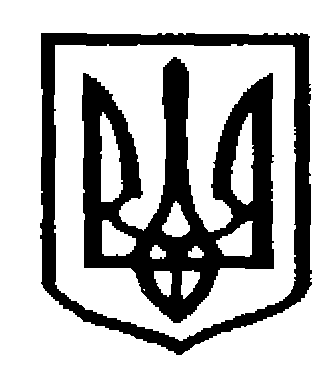 У К Р А Ї Н АЧернівецька міська радаУ П Р А В Л I Н Н Я   О С В I Т Ивул. Героїв Майдану, 176, м. Чернівці, 58029 тел./факс (0372) 53-30-87,  E-mail: osvitacv@gmail.com  Код ЄДРПОУ №02147345Про зміни  у веденні Банку даних дітей, які потребують особливоїсоціальної підтримки та уваги        Відповідно до листа Міністерства соціальної політики України від 24.10.2018 року № 2245/0/141-18/378 та листа Чернівецької обласної державної адміністрації  від 06.11.2018 року № 01.47/36-2247 «Про зміни  у веденні Банку даних дітей, які потребують особливої соціальної підтримки та уваги», повідомляємо, що з метою покращення якості надання послуг з організації оздоровлення та відпочинку дітей розроблені методичні рекомендації  щодо формування, ведення та використання банку даних дітей, які потребують особливої соціальної уваги та підтримки. (Додаток 1-4).          Інформацію про формування Банку даних дітей просимо надати до 28.12.2018 року на електронну пошту ruslan.1983.rf@gmail.com  та паперовому вигляді (каб.98, Федюк Р.Ю.).Начальник управління  освіти                                 Чернівецької міської ради                                                        С.В. МартинюкФедюк Р.Ю.53-61-5921.11.2018 № 01-34/2678Керівникам закладів загальної середньої освіти